Vad är EBC?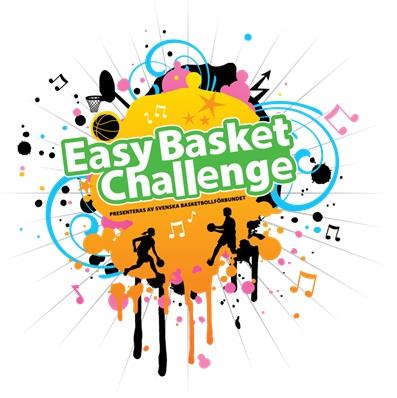 Det här materialet är framtaget av Svenska Basketbollförbundet (SBBF) i syfte att hjälpa föreningar i arbetet med att arrangera Easy Basket Challenge.”Så många som möjligt, så länge som möjligt”Easy Basket Challenge (EBC) är en basketsammandragning för barn upp till 10 år. Där lag från flera olika föreningar spelar matcher och deltar i lekar. Hela familjen erbjuds en verksamhet som är enkel, rolig och som skapar delaktighet för alla familjens medlemmar. Under en Easy Basket Challenge spelar lagen två matcher, 4 mot 4, på låga korgar. Allt för att skapa stora ytor och delaktighet i spelet. Vi utgår från barnen och deras idrottsupplevelse och utveckling.Domare, som agerar som matchledare, tillsammans med tränare bidrar med glädje och engagemang.Varför EBC?Med EBC vill vi inspirera barn att älska idrott genom basketaktiviteter, och säkerhetsställa att träning och tävling för barn följer SBBF:s Spelarutvecklingsplan, Riksidrottsförbundets riktlinjer för barnidrott och Förenta Nationernas barnkonvention. All träning och tävling ska ske på barns villkor med fokus på: JAG – Kroppskontroll (rörlighet, balans koordination, snabbhet och styrka mm.)ochJAG OCH BOLLEN – Basketteknik (skjuta, passa, dribbla, rotera, försvar, start och stopp, att göra sig fri)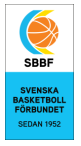 i enlighet med Svenska Basketbollförbundets Spelarutvecklingsplan.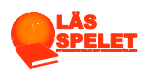 Regler (med lokala anpassningar)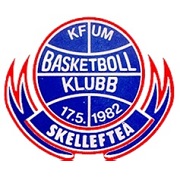 Ingen officiell poängräkning, prestationen är det viktiga, inte resultatet3 eller 4 perioder x 5 minuter rullande tidFör barn upp till 10 år4-4 Låg höjd på korgarna (260 cm ovan golv)Bollstorlek 5Man får inte ta bollen av spelare som håller bollen med båda händernaPeriodpauserna är som en time-out, med 1 min vila samt 3 min vila mellan andra och tredje periodenUppkast sker endast vid matchstart. Vid övriga tillfällen praktiseras ”varannan gång principen” dvs. vid vartannat uppkasttillfälle skall lagen få inkast vid sidanBakåtspel eller 3-sekundersregler tillämpas ejDet finns möjlighet att delta med mixade lagFlickor och pojkar kan spela mot varandraAlla coacher skall sträva efter att alla spelare får lika mycket speltidCoacher strävar inte efter att vinna utan för att alla på planen, såväl motståndare som egna spelare, har roligt på planen och känner sig delaktiga i matchen